石城县2023年普通高中补录取公告根据《石城县2023年高中阶段学校考试招生工作规定》和《石城县2023年普通高中录取分数线公告》精神，结合7月14日石城中学、赣源中学预报名情况和7月21日赣源中学武术散打特长生招生结果，现将石城中学、赣源中学普通高中补录取事项公告如下：一、赣源中学武术散打特长生录取名单根据《石城赣源中学2023年体育特长（散打）招生简章》要求，经报名、资格审核后，于7月21日在赣源中学组织了武术散打特长生招生专业测试。经过测试，根据该项目招生计划，共录取30名武术散打特长生考生。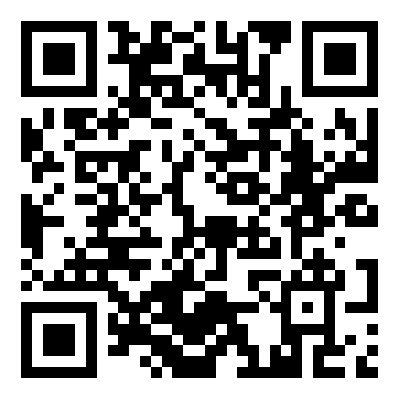 请扫码查询赣源中学武术散打特长生录取名单二、普通高中补录名单（一）补录名额：根据7月14日预报名情况，石城中学缺额14人，补录14人，赣源中学缺额21人，补录21人。（二）补录取分数线及名单1.石城中学补录取分数线为686分且最后一名语文成绩不低于96.5分，共补录取14人。 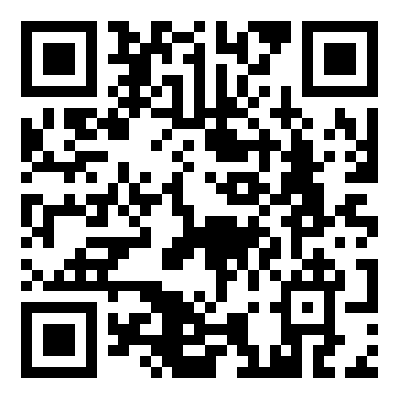 请扫码查询石城中学补录取名单2.赣源中学补录取分数线为549分且最后一名语文成绩不低于90分，共补录取21人。 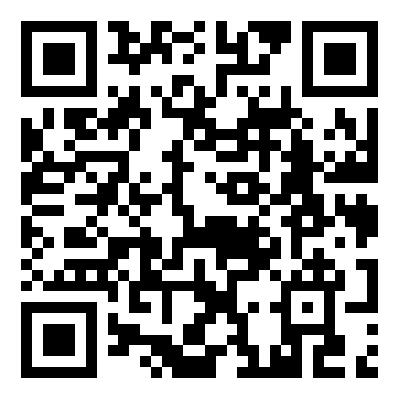 请扫码查询赣源中学补录取名单三、其他事项（一）补录取的考生于7月28日到录取学校预报名，最终录取以实际报到注册为准。（二）根据《赣州市2023年高中阶段学校考试招生工作规定》精神，严禁高中学校招收借读生、人籍分离、空挂学籍；严禁收取择校费、与招生入学挂钩的赞助费以及跨学期收取学费。石城县招生委员会                                    2023年7月25日